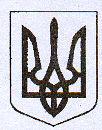                                               У К Р А Ї Н А  Жовківська міська рада   Львівського району Львівської обл.ВИКОНАВЧИЙ  КОМІТЕТРІШЕННЯВід  28.01.2021 р.      № 26	м. ЖовкваПро затвердження Регламентувиконавчого комітету Жовківськоїміської ради Львівської областіВідповідно до ст.26,51,52 Закону України “Про місцеве самоврядування вУкраїні”, виконком Жовківської міської ради                                             ВИРІШИВ:1. Затвердити Регламент виконавчого комітету Жовківської міської ради (далі – Регламент, додається). 2. Керівникам виконавчих органів міської ради забезпечити безумовнедотримання всіма підпорядкованими посадовими особами вимог цьогоРегламенту. 3. Контроль за виконанням даного рішення покласти на керуючу справамиЖовківської міської ради Цимбалу М. Є.      Міський голова                                                        Олег ВОЛЬСЬКИЙ